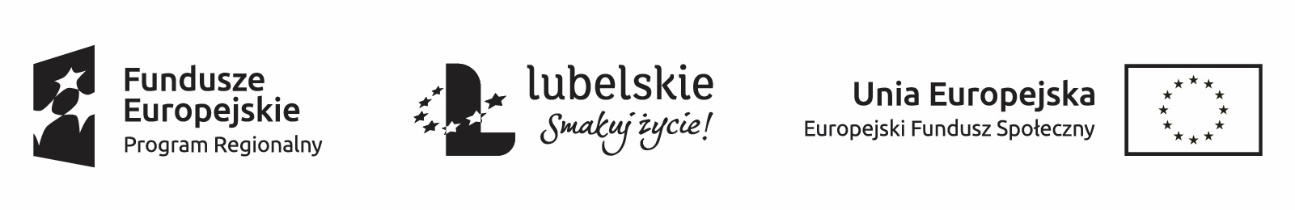 WYCENA DO OFERTYna dostawę pomocy dydaktycznych dla Technikum Informatycznego i Technikum Pojazdów Samochodowych w Zespole Szkół  im. Stanisława Staszica w Parczewie.Projekt pn. „Dobre wykształcenie - Lepsza Praca II edycja” realizowany jest w ramach Regionalnego Programu Operacyjnego Województwa Lubelskiego na lata 2014-2020,Oś priorytetowa: 12 Edukacja, kwalifikacje i kompetencje,Działanie: 12.4 Kształcenie zawodowe.Oferujemy dostawę niżej wymienionego asortymentu do budynku  Zespołu Szkół  im. Stanisława Staszica w Parczewie, ul. Wojska Polskiego 1, 21-200 Parczew za następującą cenę:__________________________podpisLp.Nazwa / charakterystyka (oferty bez opisu asortymentu nie będą podlegały ocenie)Ilość (szt.)Cena jednostkowa (netto)Wartość (netto)12343*41Komputer stacjonarny z oprogramowaniem biurowym i monitoremProducent: ____________Model: _______________Charakterystyka: _______202Drukarka laserowa ze skanerem i kopiarką A4Producent: ____________Model: _______________Charakterystyka: _______13Projektor multimedialny Producent: ____________Model: _______________Charakterystyka: _______14Tablica interaktywnaProducent: ____________Model: _______________Charakterystyka: _______55PloterProducent: ____________Model: _______________Charakterystyka: _______2Wartość netto Wartość netto Wartość netto Wartość netto Podatek VAT ____ %Podatek VAT ____ %Podatek VAT ____ %Podatek VAT ____ %Wartość brutto Wartość brutto Wartość brutto Wartość brutto 